Зарегистрировано в Минюсте России 31 марта 2014 г. N 31780МИНИСТЕРСТВО ЭКОНОМИЧЕСКОГО РАЗВИТИЯ РОССИЙСКОЙ ФЕДЕРАЦИИПРИКАЗот 31 декабря 2013 г. N 803ОБ УТВЕРЖДЕНИИ ТРЕБОВАНИЙК ОБЕСПЕЧЕНИЮ САМОРЕГУЛИРУЕМЫМИ ОРГАНИЗАЦИЯМИ ДОСТУПАК ДОКУМЕНТАМ И ИНФОРМАЦИИ, ПОДЛЕЖАЩИМ ОБЯЗАТЕЛЬНОМУРАЗМЕЩЕНИЮ НА ОФИЦИАЛЬНЫХ САЙТАХ САМОРЕГУЛИРУЕМЫХОРГАНИЗАЦИЙ, А ТАКЖЕ ТРЕБОВАНИЙ К ТЕХНОЛОГИЧЕСКИМ,ПРОГРАММНЫМ, ЛИНГВИСТИЧЕСКИМ СРЕДСТВАМ ОБЕСПЕЧЕНИЯПОЛЬЗОВАНИЯ ОФИЦИАЛЬНЫМИ САЙТАМИ ТАКИХСАМОРЕГУЛИРУЕМЫХ ОРГАНИЗАЦИЙВ соответствии с частью 5 статьи 7 Федерального закона от 1 декабря 2007 г. N 315-ФЗ "О саморегулируемых организациях" (Собрание законодательства Российской Федерации, 2007, N 49, ст. 6076; 2008, N 30, ст. 3604, 3616; 2009, N 18, ст. 2142; N 52, ст. 6450; 2010, N 31, ст. 4209; 2011, N 27, ст. 3880; N 48, ст. 6728; N 49, ст. 7061; 2012, N 26, ст. 3446; 2013, N 23, ст. 2871) и пунктом 5.2.28.53 Положения о Министерстве экономического развития Российской Федерации, утвержденного постановлением Правительства Российской Федерации от 5 июня 2008 г. N 437 "О Министерстве экономического развития Российской Федерации" (Собрание законодательства Российской Федерации, 2008, N 24, ст. 2867; N 46, ст. 5337; 2009, N 3, ст. 378; N 18, ст. 2257; N 19, ст. 2344; N 25, ст. 3052; N 26, ст. 3190; N 38, ст. 4500; N 41, ст. 4777; N 46, ст. 5488; 2010, N 5, ст. 532; N 9, ст. 960; N 10, ст. 1085; N 19, ст. 2324; N 21, ст. 2602; N 26, ст. 3350; N 40, ст. 5068; N 41, ст. 5240; N 45, ст. 5860; N 52, ст. 7104; 2011, N 9, ст. 1251; N 12, ст. 1640; N 14, ст. 1935; N 15, ст. 2131; N 17, ст. 2411, 2424; N 32, ст. 4834; N 36, ст. 5149, 5151; N 39, ст. 5485; N 43, ст. 6079; N 46, ст. 6527; 2012, N 1, ст. 170, 177; N 13, ст. 1531; N 19, ст. 2436, 2444; N 27, ст. 3745, 3766; N 37, ст. 5001; N 39, ст. 5284; N 51, ст. 7236; N 52, ст. 7491; N 53, ст. 7943; 2013, N 5, ст. 391; N 14, ст. 1705; N 33, ст. 4386; N 35, ст. 4514; N 36, ст. 4578; N 45, ст. 5822; N 47, ст. 6120; N 50, ст. 6606), приказываю:Утвердить прилагаемые Требования к обеспечению саморегулируемыми организациями доступа к документам и информации, подлежащим обязательному размещению на официальных сайтах саморегулируемых организаций, а также требования к технологическим, программным, лингвистическим средствам обеспечения пользования официальными сайтами таких саморегулируемых организаций.МинистрА.В.УЛЮКАЕВУтвержденыприказом Минэкономразвития Россииот 31 декабря 2013 г. N 803ТРЕБОВАНИЯК ОБЕСПЕЧЕНИЮ САМОРЕГУЛИРУЕМЫМИ ОРГАНИЗАЦИЯМИ ДОСТУПАК ДОКУМЕНТАМ И ИНФОРМАЦИИ, ПОДЛЕЖАЩИМ ОБЯЗАТЕЛЬНОМУРАЗМЕЩЕНИЮ НА ОФИЦИАЛЬНЫХ САЙТАХ САМОРЕГУЛИРУЕМЫХОРГАНИЗАЦИЙ, А ТАКЖЕ ТРЕБОВАНИЯ К ТЕХНОЛОГИЧЕСКИМ,ПРОГРАММНЫМ, ЛИНГВИСТИЧЕСКИМ СРЕДСТВАМ ОБЕСПЕЧЕНИЯПОЛЬЗОВАНИЯ ОФИЦИАЛЬНЫМИ САЙТАМИ ТАКИХСАМОРЕГУЛИРУЕМЫХ ОРГАНИЗАЦИЙ1. Документы и информация, подлежащие обязательному размещению на официальном сайте саморегулируемой организации в информационно-телекоммуникационной сети "Интернет" (далее соответственно - официальный сайт, сеть "Интернет"), должны быть круглосуточно доступны пользователям для получения, ознакомления или иного их использования без взимания платы и иных ограничений.2. Доступ к официальному сайту должен осуществляться на основе распространенных веб-обозревателей без использования специального программного обеспечения, установка которого на технические средства пользователя требует заключения пользователем лицензионного или иного соглашения с правообладателем программного обеспечения, предусматривающего взимание с пользователя платы.3. Доступ к документам и информации, подлежащим обязательному размещению на официальном сайте, не может быть обусловлен требованием регистрации пользователей или предоставления ими персональных данных.4. Информация, подлежащая обязательному размещению на официальном сайте, не должна быть зашифрована или защищена от доступа иными средствами, не позволяющими осуществить ознакомление пользователя с ее содержанием без использования иного программного обеспечения или технологических средств, чем веб-обозреватель, и должна размещаться на официальном сайте в формате, обеспечивающем возможность поиска и копирования фрагментов текста средствами пользователей без использования специально созданного для доступа к информации программного обеспечения.5. Документы, подлежащие обязательному размещению на официальном сайте, не должны быть зашифрованы или защищены от доступа иными средствами, не позволяющими осуществить ознакомление пользователя с содержанием таких документов, и должны размещаться на таком сайте в виде файлов, имеющих один из следующих форматов:а) документы, содержащие текст и изображения: Microsoft Word (doc, docx, rtf), Adobe Acrobat с распознанным текстом (pdf), простой текст (txt);б) документы, содержащие графические изображения: Adobe Acrobat (pdf), TIFF, JPEG (tif, jpg), разрешением не менее 200 dpi;в) документы, содержащие электронные таблицы: Microsoft Excel (xls, xlsx).6. Стандарты и правила саморегулируемой организации, внутренние документы саморегулируемой организации, копия в электронной форме плана проверок членов саморегулируемой организации, подлежащие обязательному размещению на официальном сайте, размещаются на таком сайте в соответствии с пунктом 5 настоящих Требований в виде файлов в формате, обеспечивающем возможность их сохранения на технических средствах пользователей и допускающем после сохранения возможность поиска и копирования произвольного фрагмента текста средствами соответствующей программы для просмотра.7. Решения, принятые общим собранием членов саморегулируемой организации и постоянно действующим коллегиальным органом управления саморегулируемой организации, по выбору саморегулируемой организации размещаются на официальном сайте в виде файлов в формате, указанном в пунктах 5 и 6 настоящих Требований, или в графическом формате в виде графических образов их оригиналов, обеспечивающем возможность их сохранения на технических средствах пользователей (далее - графический формат).8. Годовая бухгалтерская (финансовая) отчетность саморегулируемой организации и аудиторское заключение в отношении указанной отчетности (при его наличии) размещаются на официальном сайте в графическом формате.9. Для размещения сведений, содержащихся в реестре членов саморегулируемой организации, на официальном сайте должна быть создана отдельная веб-страница официального сайта. Доступ к сведениям, содержащимся в реестре членов саморегулируемой организации и размещенным на официальном сайте, не должен быть обусловлен требованием введения пользователем сведений, позволяющих идентифицировать члена саморегулируемой организации.10. Доступ пользователей ко всем сведениям, содержащимся в реестре членов саморегулируемой организации и подлежащим размещению на официальном сайте, должен быть обеспечен одним из следующих способов:а) непосредственно на веб-странице, указанной в пункте 9 настоящих Требований, или путем последовательного перехода по гиперссылкам, начиная с этой веб-страницы с учетом положений подпункта "а" пункта 13 настоящих Требований;б) посредством размещения таких сведений на веб-странице, указанной в пункте 9 настоящих Требований, в виде единого файла в формате, указанном в пунктах 5 и 6 настоящих Требований.11. Документы и информация размещаются на официальном сайте на русском языке. Отдельные документы и информация на официальном сайте могут быть размещены, помимо русского языка, на государственных языках республик, находящихся в составе Российской Федерации, других языках народов Российской Федерации или иностранных языках.Наименования иностранных юридических лиц и имена физических лиц, а также иностранные официальные обозначения могут быть указаны с использованием букв соответствующего иностранного алфавита.12. Программное обеспечение и технологические средства обеспечения пользования официальным сайтом, а также форматы размещенной на нем информации должны:а) предоставлять пользователям возможность беспрепятственного поиска и получения всей текстовой информации, размещенной на официальном сайте, включая поиск члена саморегулируемой организации по сведениям, позволяющим идентифицировать такого члена саморегулируемой организации, документа среди всех документов, опубликованных на таком сайте, по его реквизитам;б) предоставлять пользователям возможность поиска и получения документов и информации, размещенных на официальном сайте, средствами автоматизированного сбора данных в сети "Интернет", в том числе поисковыми системами;в) предоставлять пользователям возможность определить дату и время размещения документов и информации, подлежащих обязательному размещению на официальном сайте, а также дату и время последнего изменения информации на официальном сайте;г) обеспечивать работоспособность официального сайта под нагрузкой не менее 10 000 обращений к такому сайту в месяц;д) обеспечивать пользователю возможность навигации, поиска и использования текстовой информации, размещенной на официальном сайте, при выключенной функции отображения графических элементов страниц в веб-обозревателе;е) предоставлять пользователям возможность масштабировать (увеличивать и уменьшать) шрифт и элементы интерфейса официального сайта средствами веб-обозревателя;ж) предоставлять пользователю при использовании официального сайта версию официального сайта, оптимизированную для используемой им электронной вычислительной машины с разрешением не менее 1024 точек по горизонтали экрана.13. Навигационные средства официального сайта должны соответствовать следующим требованиям:а) все документы и информация, подлежащие обязательному размещению на официальном сайте, должны быть доступны пользователям путем последовательного перехода по гиперссылкам, начиная с главной страницы официального сайта. Количество таких переходов (по кратчайшей последовательности) должно быть не более пяти;б) пользователю должна предоставляться наглядная информация о структуре официального сайта и о местонахождении отображаемой страницы в этой структуре;в) на каждой странице официального сайта должны быть размещены: главное меню, явно обозначенная ссылка на главную страницу, ссылка на карту официального сайта, наименование саморегулируемой организации;г) заголовки и подписи на страницах официального сайта должны описывать содержание (назначение) данной страницы, наименование текущего раздела и отображаемого документа; наименование страницы официального сайта, описывающее ее содержание (назначение), должно отображаться в заголовке окна веб-обозревателя;д) используемые меню навигации, все пункты меню и гиперссылки официального сайта должны соответствовать положениям подпункта "ж" пункта 12 настоящих Требований.14. В целях защиты информации, размещенной на официальном сайте, должно быть обеспечено:а) применение средств электронной подписи или иных аналогов собственноручной подписи, в том числе кодов, паролей и иных средств, подтверждающих, что документ или изменение информации исходит от уполномоченного на это лица при размещении, изменении или удалении информации на официальном сайте;б) ведение электронных журналов учета операций, выполненных с помощью программного обеспечения и технологических средств ведения официального сайта, позволяющих обеспечивать учет всех действий по размещению, изменению и удалению информации на официальном сайте, фиксировать точное время, содержание изменений и информацию об уполномоченном лице, осуществившем изменения на официальном сайте;в) ежемесячное копирование всей размещенной на официальном сайте информации и электронных журналов учета операций на резервный материальный носитель, обеспечивающее возможность их восстановления;г) хранение резервных материальных носителей с ежемесячными копиями всей размещенной на официальном сайте информации - не менее трех лет.15. При необходимости проведения плановых технических работ, в ходе которых доступ пользователей к документам и информации, подлежащим обязательному размещению на официальном сайте, будет невозможен, уведомление об этом должно быть размещено на главной странице официального сайта не менее чем за сутки до начала работ. Суммарная длительность перерывов в работе официального сайта при проведении технических работ не должна превышать 4 часов в месяц (за исключением перерывов, связанных с обстоятельствами непреодолимой силы).16. В случае возникновения технических неполадок, неполадок программного обеспечения или иных проблем, влекущих невозможность доступа пользователей к официальному сайту или к его отдельным страницам, в срок, не превышающий 6 часов с момента возобновления доступа, на официальном сайте должно быть размещено объявление с указанием причины, даты и времени прекращения доступа, а также даты и времени возобновления доступа к документам и информации.\ql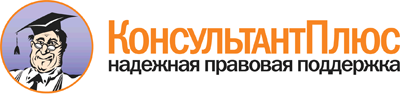 Приказ Минэкономразвития России от 31.12.2013 N 803
"Об утверждении Требований к обеспечению саморегулируемыми организациями доступа к документам и информации, подлежащим обязательному размещению на официальных сайтах саморегулируемых организаций, а также требований к технологическим, программным, лингвистическим средствам обеспечения пользования официальными сайтами таких саморегулируемых организаций"
(Зарегистрировано в Минюсте России 31.03.2014 N 31780)Документ предоставлен КонсультантПлюс

www.consultant.ru

Дата сохранения: 04.04.2014